WNIOSEK O SESJĘ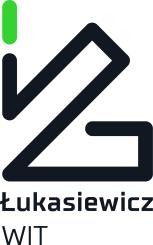 Nowa sesja egzaminacyjna (odpowiednio zaznaczyć znakiem X)Aktualizacja zgłoszonej sesji egzaminacyjnej (odpowiednio zaznaczyć znakiem X)Załącznik nr 9do Regulaminunumer wewnętrzny nadany przez Ośrodek szkoleniowy:…………..zakres aktualizacji (jeśli dotyczy, zmiany we Wniosku zaznaczyć kolorem czerwonym): …………………………………………………………………………………………………………………………….………………...nazwa    Ośrodka    szkoleniowego………………………………………………………………………………………………………………………………………………………………………………………………………………………………………adres    Ośrodka    szkoleniowego:………………………………………………………………………………………………………………………………………………………………………………………………………………………………………numer Ośrodka szkoleniowego (numer nadany przez Centrum):……………imię i nazwisko osoby upoważnionej do kontaktu z Centrum odnośnie warunków technicznych sesji egzaminacyjnej:…………………………………………………………numer telefonu: ………………………………………………..adres email: ………………………………………………………Zakres oraz propozycja terminu sesji egzaminacyjnejMiejsce sesji egzaminacyjnejData: ……………………………..	Podpis osoby upoważnionej przez ośrodek szkoleniowy: …………………………………………………………L.p.Nazwa maszyny lub urządzenia technicznego/ parametr/klasaLiczba uczestników sesji egzaminacyjnejLiczba uczestników sesji egzaminacyjnejLiczba uczestników sesji egzaminacyjnejLiczba uczestników sesji egzaminacyjnejLiczba uczestników sesji egzaminacyjnejWnioskowany termin sesji egzaminacyjnej 
(data)L.p.Nazwa maszyny lub urządzenia technicznego/ parametr/klasaKlasa IIIKlasa IIKlasa Ibez klasyOgółem1nd2nd…ndSumaegzaminówklasa IIISumaegzaminówklasa IISumaegzaminówklasa ISumaegzaminówbez klasySuma wszystkichegzaminówL.p.Nazwa maszyny lub urządzenia technicznegoKlasaAdres części praktycznejMiejsce posiada Potwierdzenie Centrum [tak/nie]12…